Hello Biedronki i Misie :)Zadania dla Was na najbliższy tydzień:na powitanie zaśpiewaj naszą „Hello song”https://www.youtube.com/watch?v=A1_QLfKg_iwnasz temat to FATHER’S DAY, czyli Dzień Taty, popatrz na obrazki: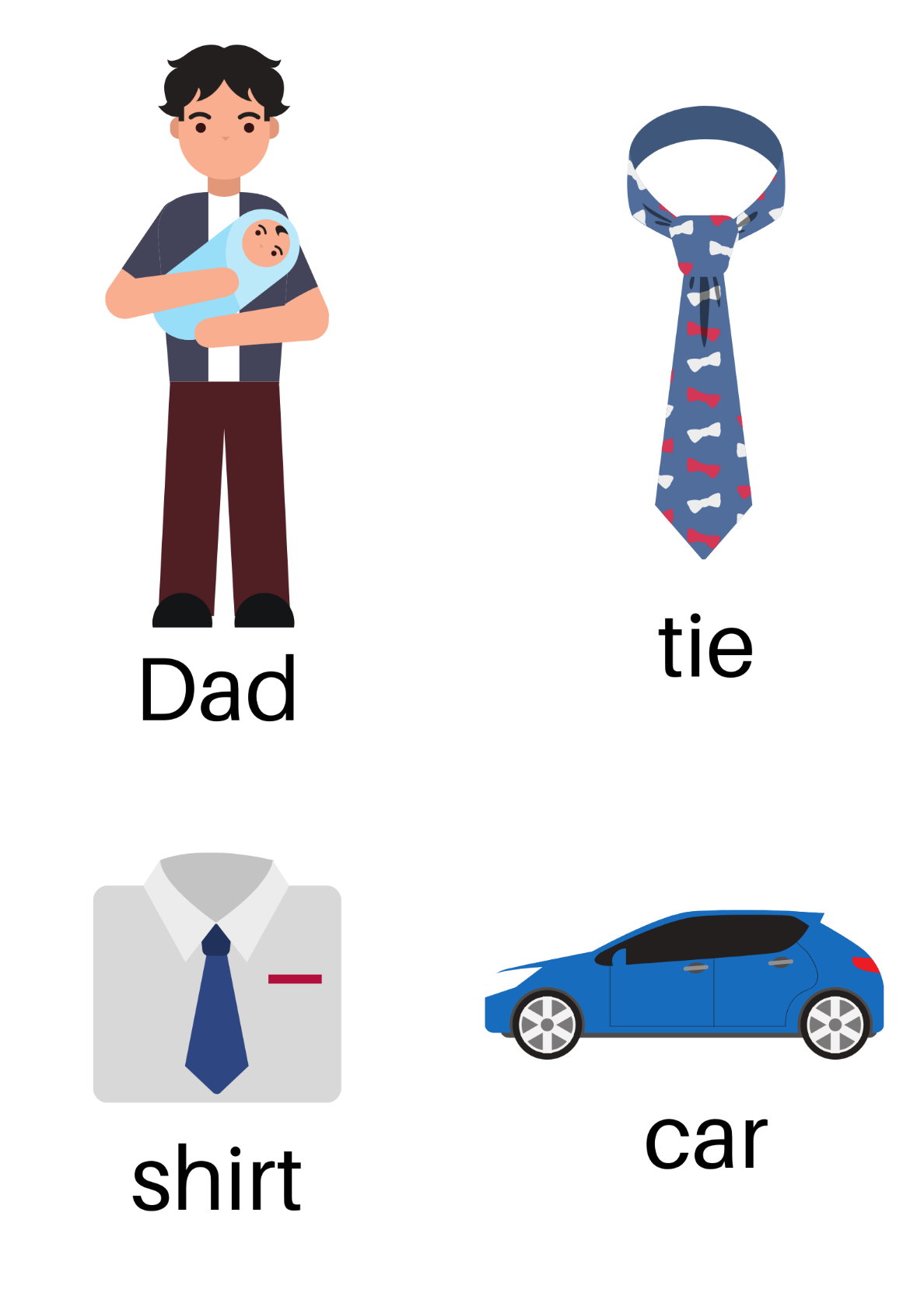 posłuchaj i zaśpiewaj piosenkę „I love my daddy”:https://www.youtube.com/watch?v=Tm4jDxUqQggjeżeli masz taką możliwość wydrukuj i wykonaj kartę pracy: ZAPROJEKTUJ KRAWAT DLA TATY, PODARUJ TATUSIOWI 😊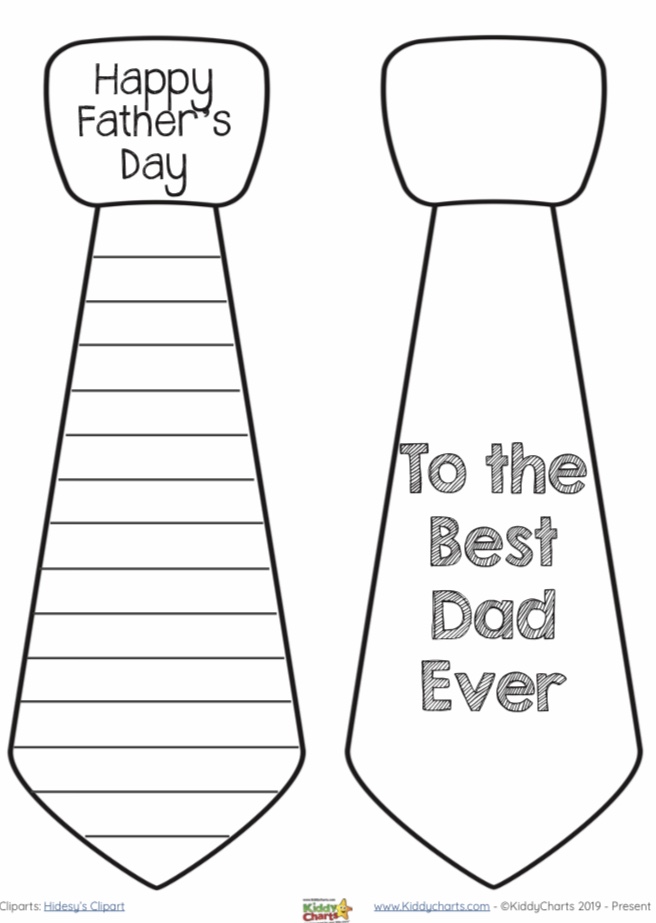 posłuchaj i zaśpiewaj piosenkę „Daddy is his name-o”:https://www.youtube.com/watch?v=Wzro2goLYSYjeżeli masz taką możliwość wydrukuj i wykonaj kartę pracy: WYBIERZ, WYTNIJ I POKOLORUJ ZAKŁADKĘ DO KSIĄŻKI I PODARUJ TATUSIOWI 😊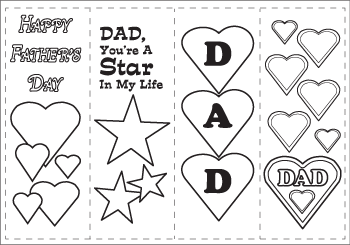 have fun!Hello Smerfiki i Żabki :)Zadania dla Was na najbliższy tydzień:na powitanie zaśpiewaj naszą „Hello song”https://www.youtube.com/watch?v=A1_QLfKg_iwjeżeli chcesz zrobić angielską niespodziankę dla Tatusia z okazji Jego święta, możesz skorzystać z pomysłów na ten tydzień dla Biedronek i Misiównasz temat w tym tygodniu to FARM ANIMALS, popatrz na obrazki: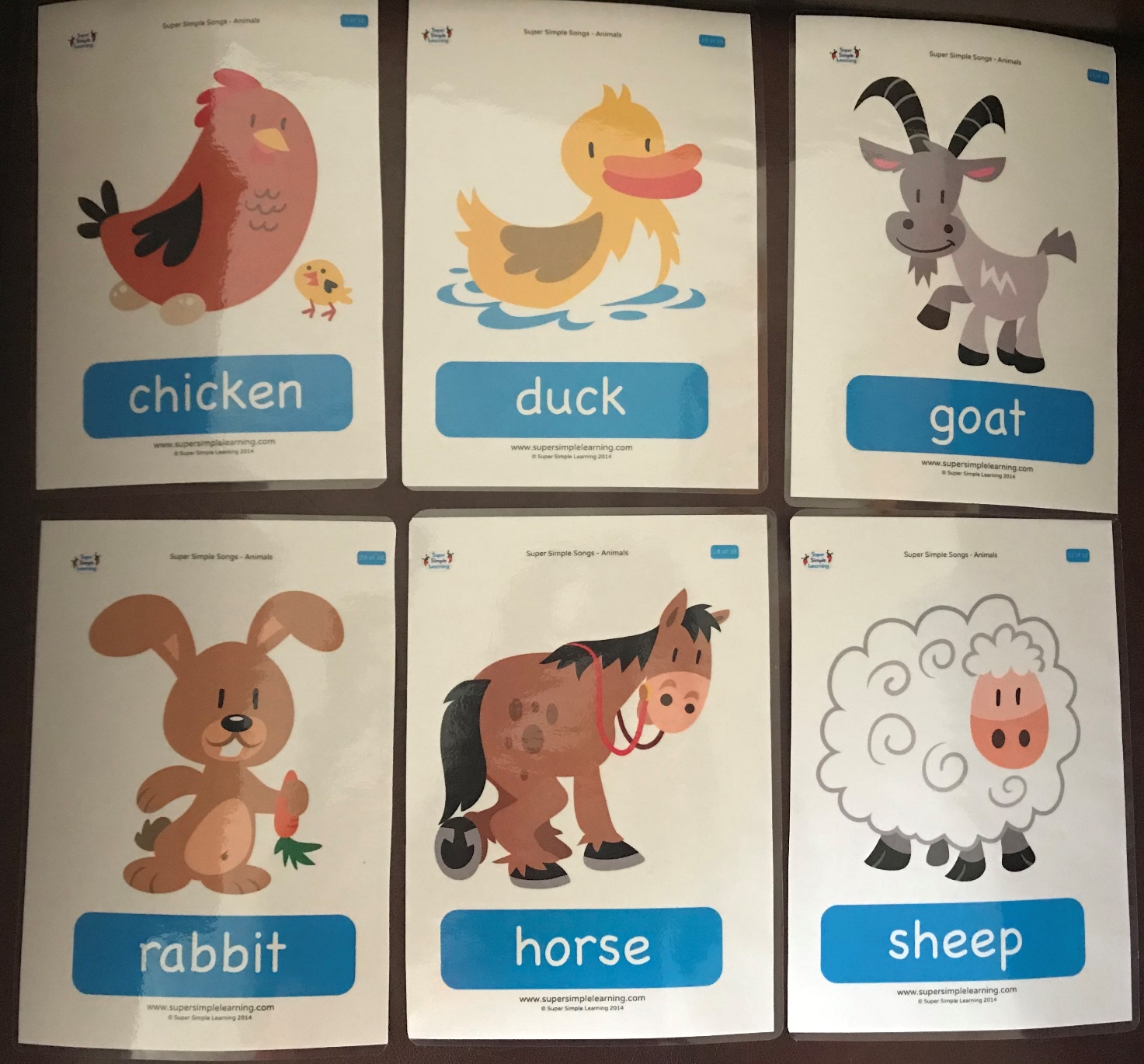 spróbuj powtórzyć nazwy zwierzątek:https://www.youtube.com/watch?v=OniHnQR-B8kjeżeli masz taką możliwość wydrukuj i wykonaj kartę pracy: POLICZ ZWIERZĄTKA I WPISZ ODPOWIEDNIĄ LICZBĘ.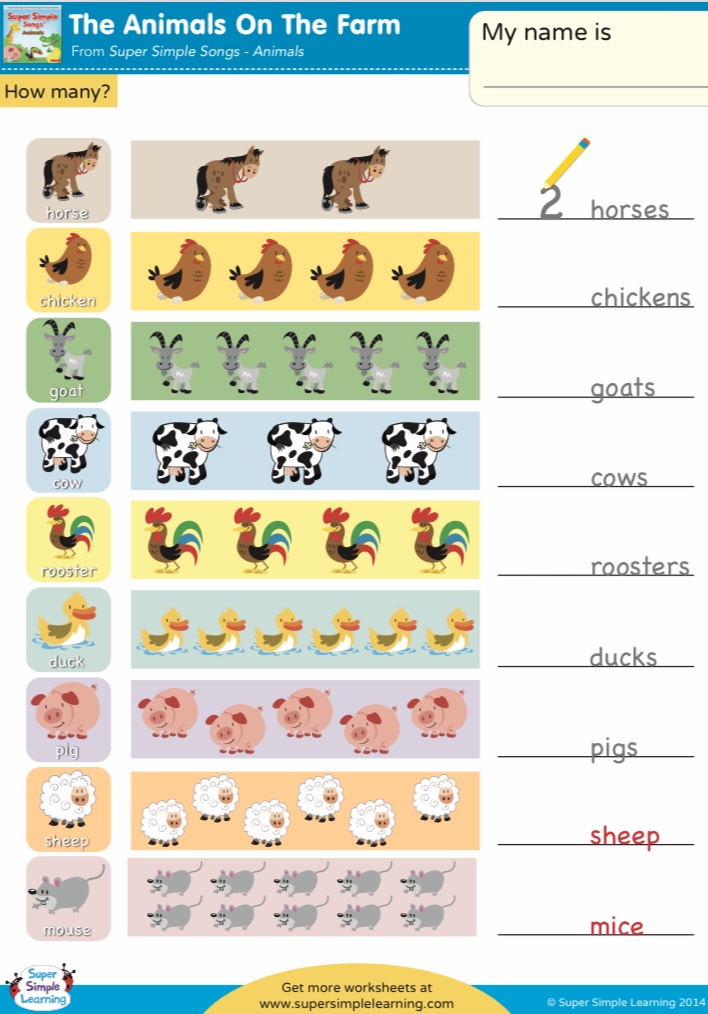 posłuchaj i zaśpiewaj piosenkę „Animals on the farm”:https://www.youtube.com/watch?v=zXEq-QO3xTgjeżeli masz taką możliwość wydrukuj i wykonaj kartę pracy: PODPISZ NAZWY ZWIERZĄTEK. MOŻESZ POPROSIĆ O POMOC OSOBĘ DOROSŁĄ.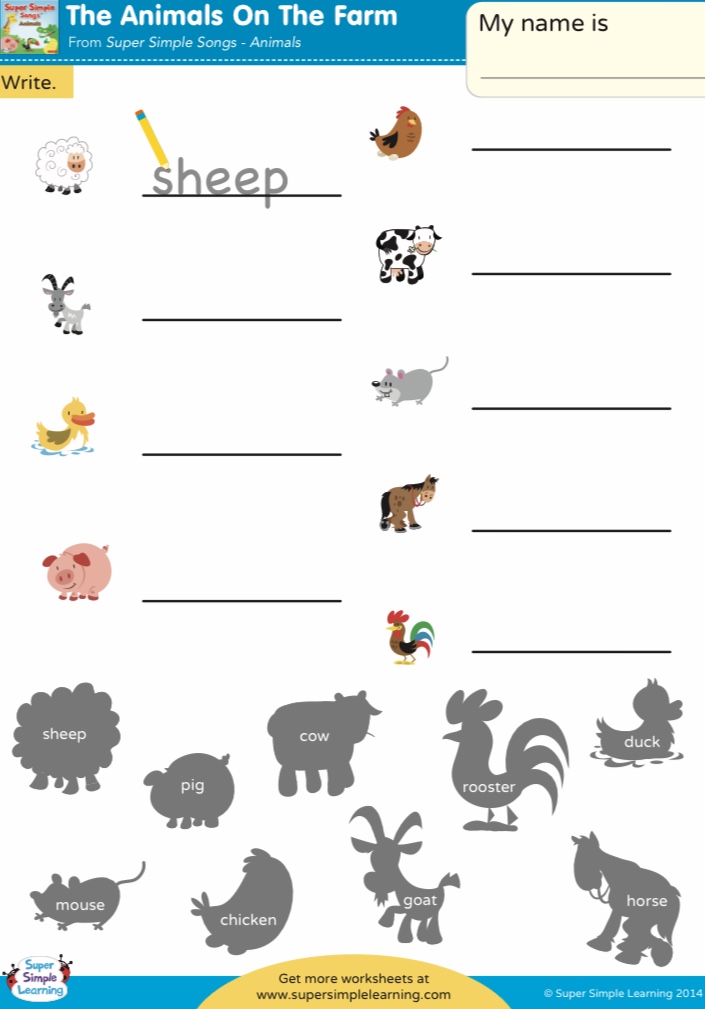 posłuchaj i zaśpiewaj piosenkę „Old MacDonald had a farm”:https://www.youtube.com/watch?v=_6HzoUcx3eohave fun!